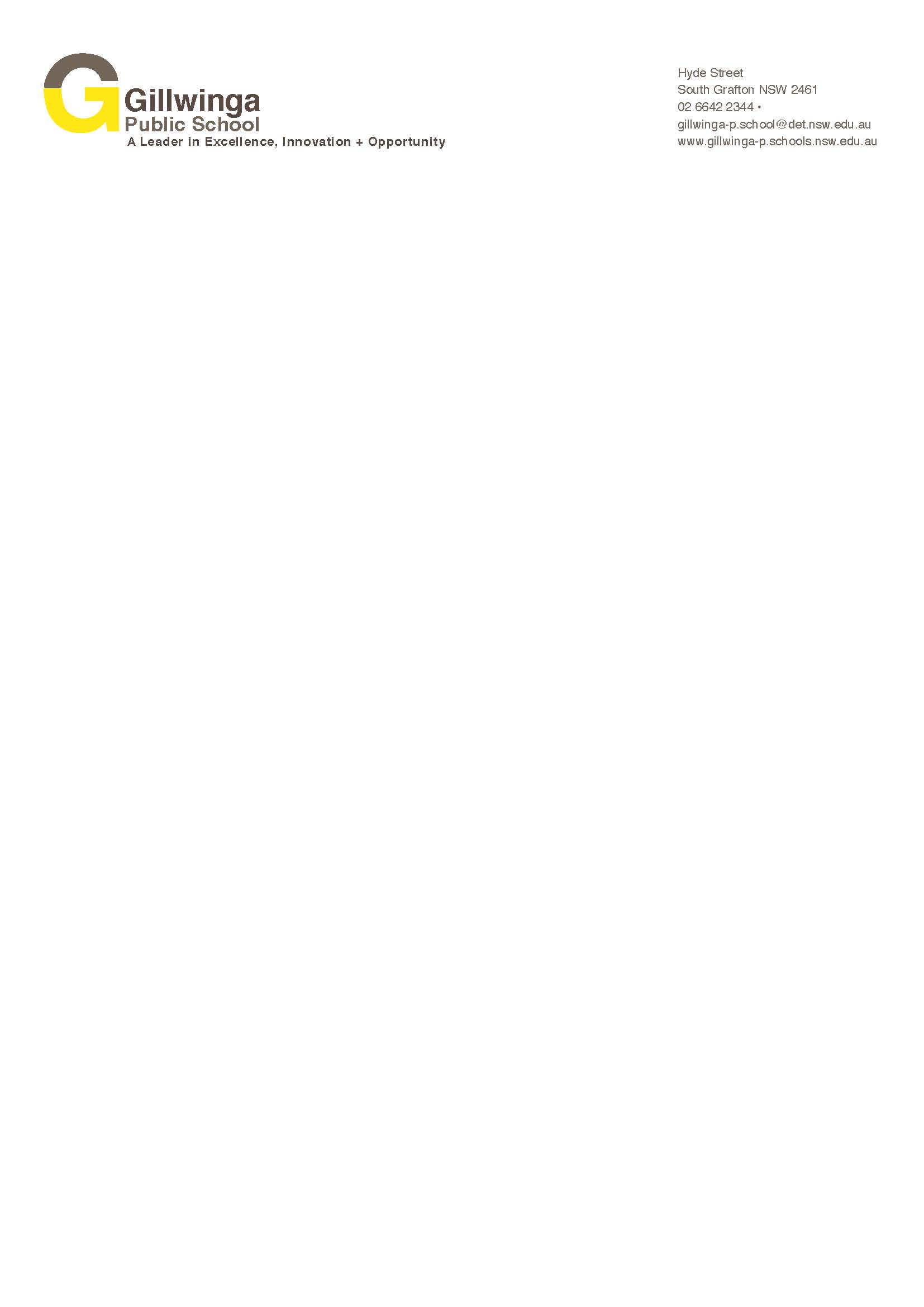 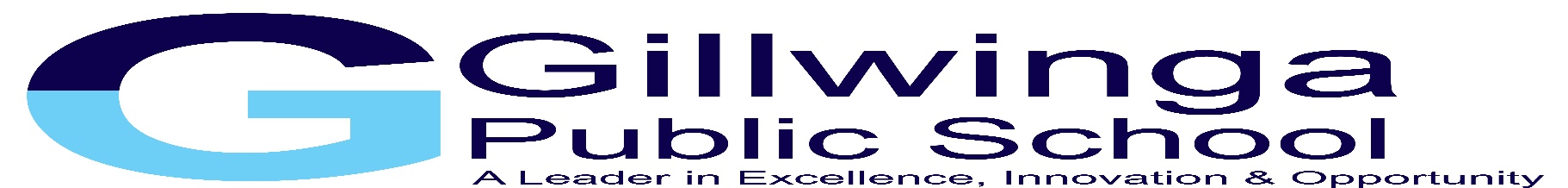 School UpdateBookclubIf you intend to order from the bookclub catalogue, payment with your order needs to be returned by Monday 22/6/20 - Monday Week 10.Parenting TipsEach week there will be a short parenting tip for you to consider.Parenting tip # 3 Focus on routines:Kids thrive with a routine, so set clearly defined routines for the hardest parts of the day, such as before school or going to bed. You could write up a routine and pop it on the fridge so kids can check what they need to do if they forget.​If you would like some more detailed tips you can contact Ms. Kilby.charlotte.kilby@det.nsw.edu.au